Teknisk specifikation Livblock till gaturäl 60R2Tillverkning utförs enligt Banstandard. Livblock skavara anpassad för 60R2 rälomsluta rälen (se principlösning nedan)vara dimensionerade för bil och tungtransport, axellast min 10ton.kunna kringbyggas med storgatsten, asfalt eller betong (se principlösning nedan)klämmas runt räl och spårhållare alternativt limmas, vid limning ska erforderlig mängd lim medlevereras. levereras inklusive befästningsmaterial likvärdigt med Rippenplattor med k-befästning enligt ritning 20467I och21055.  Generellt befästningsavstånd c/c 1000mm.vara anpassade för spårhållare. Spårhållare enligt ritning 20017rev D och 
20849 rev C. Spårhållaravståndet varierar mellan 1500 och 2000mm
Principritning livblock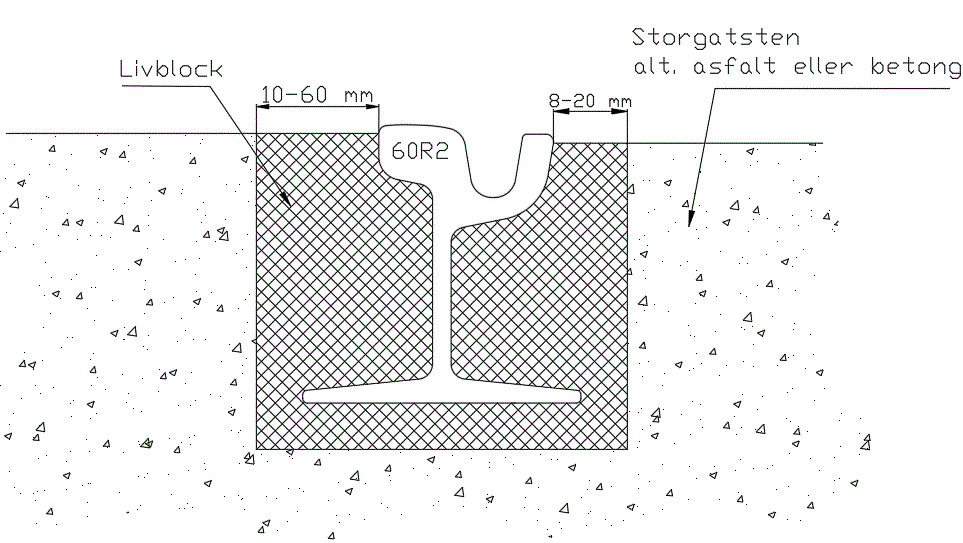  Konstruktion Vikt på livblocken ska framgå på ritningenUrsparningar mot rälliv anpassas för passage av tungtransporter med 10ton axellast.Materialkvaliteter Livblock ska vara tillverkade av hårdgummi. Vulkaniserad slitageyta utförs i hårdhet 62SHAMaterialet ska minst klara temperaturintervall -30˚C till +90˚CMaterialet ska klara lokal uppvärmning vid påläggssvets och slipningMaterial ska ha ljuddämpande egenskaperÖvrigt Varierande längder på livblocken efter behov. men de ska vara minst 1,5m men kan kapas vid behov till min 0,5m.Livblocken ska tangera räl/fläns överkant +0/-3mmSystemet ska vara tillämpligt för att monteras och kapsla in rälskarvar, spårhållare, befästningar och dränagelådor.Material för inkapsling av dränage- och skyddslådor med generellt c/c-avstånd på 20m ska ingå i anbudetAxellast på spårvagnar 10tonRälsnedböjning 1,5mmIsoleringskrav och tillämpliga delar i övrigt enligt SS-En50122-2